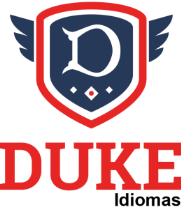 1) Translate the sentences below into PORTUGUESE. 2) Translate the sentences below into ENGLISH. We were getting used to itStem cellsIt’s been a whileHome screenEnd up eating more than I shouldHealth insuranceI bet she doesn’t know where it isBest regardsRegarding your emailI’m not up to go out today Nobody was really sureTo drag and drop a fileRocket scienceRaw fishRaw materialEarly in the morningLate at nightHow long did it take you to arrive at work?How high is the city?Call in sickTwo months in a rowThere`s plenty of roomI will ground herSuch as He was charged with the killingAs long as it doesn’t rain You can borrow my car as long as you respect the limitsDo you mind if I open the window?Mind your own businessI don`t mind working during the weekendHow do I get to the hotel?Once in a whileEvery now and thenInstead ofI rather go to the parkSeguro de carroNa época da viagemEu já tive esse problemaEu ainda não tive esse problema Bem aqui bem agoraAgora embarcandoNão atende a ligaçãoEu estou empolgado com a viagemVocê já alguma vez ouviu falar sobre isso?Sacar dinheiro A favor ou contraSe você ascender a fogueiraEle se sentiu doente Você deveria ter conferido a assinaturaComo se fosse hojeGuardar o dinheiro para emergênciaEu fiquei com raivaDia dos namoradosPara agradar minha filhaEu compartilho a sua opiniãoMenos 10º graus no mínimoEle percebeu essa mudançaEla pede japonês no restauranteAlguns amigos meusOs custos se tornam altosCostumava fazer algoAcostumar a fazer algoEle vai se acostumar a acordar cedoEu costumava fazer isso mas parei quando fiz 10 anosMe empresta sua caneta?Eu não quero nem ao menos ouvir falar da festaAinda pior que eu imagineiO mais baratoMais barato queMuito mais inteligenteVocê quer café?Me dá um café x3Leva duas horas para chegar láIsso leva 10 minutos?Quanto tempo isso leva?Por favor, me avise se tiver futuras perguntasEu aguardo seu email Sob controleEle nos empurrou na escada rolanteMuito mais frioEu quase congeleiEle deve ter comprado